МІНІСТЕРСТВО ОСВІТИ І НАУКИ УКРАЇНИЛьвівський національний університет імені Івана ФранкаФакультет управління фінансами та бізнесуРада порадників факультетуПРОГРАМА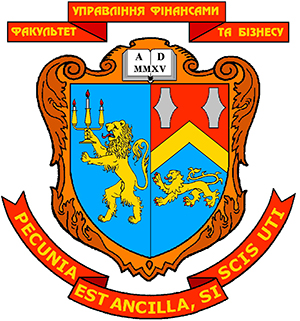 КРУГЛИЙ СТІЛ«Криза освіти. Основні напрямиреформування вищої освіти танауки у ХХІ столітті»26 квітня 2017 р.м. Львів26 квітня, середаФакультет управління фінансами та бізнесу,вул. Медової Печери, 53 (ауд. 209)1500	Вітальне слово  Ситник Наталія Степанівнав. о. завідувача кафедри державних та місцевих фінансів, д.е.н., доцентРегламент виступів: доповіді до 10 хв.КРИЗА СУЧАСНОЇ СИСТЕМИ ВИЩОЇ ОСВІТИ ТА ШЛЯХИ ЇЇ ПОДОЛАННЯВаськів О. М. – ст. викл. кафедри економічної кібернетики факультету управління фінансами та бізнесу ЛНУ ім. Івана Франкааспекти антикризового менеджменту вищої освіти у ХХІ ст..Герасименко О.В. – к.е.н., доцент кафедри економіки та менеджменту факультету управління фінансами та бізнесу ЛНУ ім. Івана ФранкаКапленко Г.В. – к.е.н., доцент кафедри економіки та менеджменту факультету управління фінансами та бізнесу ЛНУ ім. Івана ФранкаОСВІТА ОБЛІКОВЦЯ ЯК ЕКЗИСТЕНЦІАЛЬНЕ ПОЗИЦІОНУВАННЯ ОСОБИСТОСТІЛобода Н. О. – к.е.н, доцент кафедри обліку і аудиту факультет управління фінансами та бізнесу Львівського національного університету ім. Івана ФранкаНапрямки реформування системи вищої освіти в Україні та світіСтадник Ю. А. – к.е.н., доцент кафедри економічної кібернетики факультету управління фінансами та бізнесу ЛНУ ім. Івана ФранкаРОЛЬ БІЗНЕС-ОСВІТИ В СИСТЕМІ ВИЩОЇ ОСВІТИ В УКРАЇНІПодвірна Н. С. – к. політ.наук., доцент кафедри економіки та менеджменту факультету управління фінансами та бізнесу ЛНУ ім. Івана ФранкаПак Н. Т. – к.е.н., доцент кафедри економіки та менеджменту факультету управління фінансами та бізнесу ЛНУ ім. Івана ФранкаКРИЗА НАЦІОНАЛЬНОЇ СИСТЕМИ ОСВІТИ УКРАЇНИ В УМОВАХ СТАНОВЛЕННЯ  Й РОЗВИТКУ ІНФОРМАЦІЙНОГО СУСПІЛЬСТВАШевчук І.Б. – к.е.н., доцент кафедри економічної кібернетики факультету управління фінансами та бізнесу ЛНУ ім. Івана ФранкаПРО ОСНОВНІ ПРОБЛЕМИ ВИЩОЇ ШКОЛИ У XXI СТОЛІТТІЗадорожна А. В. – к.ф.-м.н., доцент кафедри економічної кібернетики  факультету управління фінансами та бізнесу ЛНУ ім. Івана ФранкаНАПРЯМИ ПОКРАЩЕННЯ ДЖЕРЕЛ ФІНАНСУВАННЯ ВИЩОЇ ОСВІТИ В УКРАЇНІТатарин Н.Б. – к.е.н., доцент кафедри державних та місцевих фінансів факультету управління фінансами та бізнесу ЛНУ ім. Івана ФранкаЗАРУБІЖНИЙ ДОСВІД ТРАНСФОРМАЦІЇ ВИЩИХ НАВЧАЛЬНИХ ЗАКЛАДІВ ТА ЙОГО ІМПЛЕМЕНТАЦІЯ В УКРАЇНІДолбнєва Д.В. – к.е.н., доцент кафедри обліку і аудиту факультету управління фінансами та бізнесу Львівського національного університету ім. Івана ФранкаЄВРОПЕЙСЬКА ТА СВІТОВА ІНТЕГРАЦІЯ В ГАЛУЗІ ОСВІТИ – ПЕРСПЕКТИВИ ДЛЯ УКРАЇНИПеретятко Л.А. – к.е.н., доцент кафедри державних та місцевих фінансів факультету управління фінансами та бізнесу ЛНУ ім. Івана ФранкаОСВІТА – ХХІ ЧИ ВПЕРЕД У МИНУЛЕДуб А.Р. – к.е.н., доцент кафедри державних та місцевих фінансів факультету управління фінансами та бізнесу ЛНУ ім. Івана ФранкаВПЛИВ ТЕНДЕНЦІЙ ГЛОБАЛІЗАЦІЇ, ІНТЕРНАЦІОНАЛІЗАЦІЇ НА РОЗВИТОК ОСВІТНЬОЇ ПАРАДИГМИ В УКРАЇНІШевців Л.Ю. – к.е.н., доцент кафедри обліку і аудиту факультету управління фінансами та бізнесу Львівського національного університету ім. Івана ФранкаВПЛИВ ВИКЛАДАЧА НА СТАНОВЛЕННЯ ПРОФЕСІЙНОГО «Я-ОБРАЗУ» У СТУДЕНТІВДубик В.Я. – к.е.н., доцент кафедри державних та місцевих фінансів факультету управління фінансами та бізнесу ЛНУ ім. Івана ФранкаШушкова Ю.В. – к.е.н., доцент кафедри державних та місцевих фінансів факультету управління фінансами та бізнесу ЛНУ ім. Івана ФранкаПРОБЛЕМИ ВИЩОЇ ОСВІТИ В УКРАЇНІ В КОНТЕКСТІ ЄВРОІНТЕГРАЦІЇПопович Д.В. – к.е.н., доцент кафедри державних та місцевих фінансів факультету управління фінансами та бізнесу ЛНУ ім. Івана ФранкаНЕДЕРЖАВНІ ЧИННИКИ ФОРМУВАННЯ СВІТОГЛЯДНИХ ЗАСАД ОСВІТНЬОЇ ПОЛІТИКИ В УКРАЇНІВатаманюк-Зелінська У.З. – д.е.н., доцент кафедри державних та місцевих фінансів факультету управління фінансами та бізнесу ЛНУ ім. Івана ФранкаЗахідна О.Р. – к.е.н., доцент кафедри державних та місцевих фінансів факультету управління фінансами та бізнесу ЛНУ ім. Івана ФранкаОСОБЛИВОСТІ АДАПТАЦІЇ СТУДЕНТІВ 1 КУРСУ ДО УМОВ НАВЧАННЯ У ВИЩОМУ НАВЧАЛЬНОМУ ЗАКЛАДІПетик Л.О. – к.е.н., доцент кафедри державних та місцевих фінансів факультету управління фінансами та бізнесу ЛНУ ім. Івана Франка